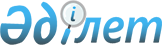 2019-2021 жылдарға арналған Ғабит Мүсірепов атындағы ауданының бюджетін бекіту туралыСолтүстік Қазақстан облысы Ғабит Мүсірепов атындағы ауданы мәслихатының 2018 жылғы 27 желтоқсандағы № 38-1 шешімі. Солтүстік Қазақстан облысының Әділет департаментінде 2019 жылғы 4 қаңтарда № 5141 болып тіркелді
      Қазақстан Республикасының 2008 жылғы 4 желтоқсандағы Бюджеттік кодексінің 75-бабына, Қазақстан Республикасының 2001 жылғы 23 қаңтардағы "Қазақстан Республикасындағы жергілікті мемлекеттік басқару және өзін-өзі басқару туралы" Заңының 6-бабына сәйкес, Солтүстік Қазақстан облысы Ғабит Мүсірепов атындағы ауданының мәслихаты ШЕШІМ ҚАБЫЛДАДЫ:
      1. 2019-2021 жылдарға арналған аудандық бюджеті осы шешімге тиісінше 1, 2 және 3-қосымшаларға сәйкес, соның ішінде 2019 жылға келесі көлемдерде бекітілсін:
      1) кірістер – 9 006 810,9 мың теңге:
      салықтық түсімдер – 1 038 170,6 мың теңге;
      салықтық емес түсімдер – 44 605,5 мың теңге;
      негізгі капиталды сатудан түсетін түсімдер – 76 838,4 мың теңге;
      трансферттер түсімі – 7 847 196,4 мың теңге;
      2) шығындар – 9 102 233,1 мың теңге;
      3) таза бюджеттік кредиттеу – 52 820,5 мың теңге:
      бюджеттік кредиттер – 113 625 мың теңге;
      бюджеттік кредиттерді өтеу – 60 804,5 мың теңге;
      4) қаржы активтерімен операциялар бойынша сальдо – -9 986,3 мың теңге:
      қаржы активтерін сатып алу – 0;
      мемлекеттің қаржы активтерін сатудан түсетін түсімдер – 9 986,3 мың теңге;
      5) бюджет тапшылығы (профициті) – - 138 256,4 мың теңге;
      6) бюджет тапшылығын қаржыландыру (профицитін пайдалану) – 138 256,4 мың теңге:
      қарыздар түсімі – 113 625 мың теңге;
      қарыздарды өтеу – 60 804,5 мың теңге;
      бюджет қаражатының пайдаланылатын қалдықтары – 85 435,9 мың теңге.
      Ескерту. 1-тармақ жаңа редакцияда - Солтүстік Қазақстан облысы Ғабит Мүсірепов атындағы ауданы мəслихатының 15.10.2019 № 52-1 (01.01.2019 бастап қолданысқа енгізіледі); жаңа редакцияда – Солтүстік Қазақстан облысы Ғабит Мүсірепов атындағы ауданы мəслихатының 04.12.2019 № 54-6 (01.01.2019 бастап қолданысқа енгізіледі) шешімдерімен.


      2. 2019 жылға арналған аудандық бюджеттің кірістері Қазақстан Республикасының 2008 жылғы 4 желтоқсандағы Бюджет кодексіне сәйкес мынадай салықтық түсімдер есебінен қалыптастырылатыны белгіленсін:
      1) ауылдың аумағында мемлекеттік кіріс органында тіркеу есебіне қою кезінде мәлімделген:
      дара кәсіпкер, жекеше нотариус, жеке сот орындаушысы, адвокат, кәсіпқой медиатор үшін – тұрған жеріне;
      қалған жеке тұлғалар үшін – тұрғылықты жері орналасқан жеке тұлғалар дербес салық салуға жататын кірістер бойынша жеке табыс салығын қоспағанда, облыстық мәслихат белгілеген кірістерді бөлу нормативтері бойынша жеке табыс салығына;
      2) облыстық мәслихат белгілеген кірістерді бөлу нормативтері бойынша әлеуметтік салыққа;
      3) ауылдың, ауылдық округтің аумағындағы осы салықты салу объектілері бойынша жеке тұлғалардың мүлкіне салынатын салықты қоспағанда, жеке және заңды тұлғалардың, дара кәсіпкерлердің мүлкіне салынатын салыққа;
      4) ауылдыңаумағындағы жер учаскелеріне жеке және заңды тұлғалардан алынатын, елдi мекендер жерлерiне салынатын жер салығын қоспағанда, жер салығына;
      5) бірыңғай жер салығына;
      6) тұрғылықты жері ауылдың аумағында орналасқан жеке тұлғалардан құрылтай құжаттарында көрсетілетін тұрған жері ауылдың аумағында орналасқан заңды тұлғалардан көлік құралдарына салынатын салықты қоспағанда, көлік құралдарына салынатын салыққа;
      7) мыналарға:
      бензинге (авиациялық бензинді қоспағанда) және дизель отынына акциздерге;
      8) жер учаскелерін пайдаланғаны үшін төлемақыға;
      10) қызметтің жекелеген түрлерімен айналысу құқығы үшін лицензиялық алымға;
      11) заңды тұлғаларды мемлекеттік тіркеу және филиалдар мен өкілдіктерді есептік тіркегені, сондай-ақ оларды қайта тіркегені үшін алымға;
      12) көлік құралдарын мемлекеттік тіркегені, сондай-ақ оларды қайта тіркегені үшін алымға;
      13) республикалық бюджет есебіне жазылатын консулдық алымнан және мемлекеттік баждардан басқа, мемлекеттік бажға.
      3. 2019 жылға арналған аудандық бюджеттің кірістері мынадай салықтық емес түсімдер есебінен қалыптастырылатыны белгіленсін:
      1) коммуналдық меншіктен түсетін кірістер:
      аудан әкімдігінің шешімі бойынша құрылған коммуналдық мемлекеттік кәсіпорындардың таза кірісі бөлігінің түсімдеріне;
      ауыл, ауылдық округ әкімдерінің басқаруындағы, ауданның коммуналдық меншігінің мүлкін жалға беруден түсетін кірістерді қоспағанда, ауданның коммуналдық меншігінің мүлкін жалға беруден түсетін кірістерге;
      аудандық бюджеттен берілген кредиттер бойынша сыйақыларға;
      4) ауылдардың, ауылдық округтердің әкімдері салатын айыппұлдарды, өсімпұлдарды, санкцияларды, өндіріп алуларды қоспағанда, аудандық бюджеттен қаржыландырылатын мемлекеттік мекемелер салатын айыппұлдар, өсімпұлдар, санкциялар, өндіріп алуларға;
      5) аудандық бюджетке түсетін басқа да салықтық емес түсімдерге.
      4. Аудандық бюджеттің кірістері негізгі капиталды сатудан түсетін түсімдер есебінен қалыптастырылатыны белгіленсін:
      1) аудандық бюджеттен қаржыландырылатын, мемлекеттік мекемелерге бекітіп берілген мемлекеттік мүлікті сатудан түсетін ақша;
      2) ауыл шаруашылығы мақсатындағы жер учаскелерін қоспағанда, жер учаскелерін сатудан түсетін түсімдер;
      5. Аудандық бюджеттің түсімдері республикалық бюджеттен берілген бюджеттік кредиттерді өтеуден түсетін түсімдер есебінен қалыптастырылатыны белгіленсін.
      6. Аудандық бюджеттің түсімдері мемлекеттің қаржы активтерін сатудан түсетін түсімдер есебінен қалыптастырылатыны белгіленсін.
      7. 2019 жылға арналған аудан бюджетінде облыстық бюджеттен аудан бюджетіне табысталатын субвенция көлемі 3 428 259 мың теңге сомасында қарастырылғаны ескерілсін.
      8. 2019 жылға арналған аудан бюджетінде, 4-қосымшаға сәйкес, аудандық бюджеттен ауылдық округтердің бюджеттеріне берілетін субвенция көлемі 81 071 мың теңге сомасында қарастырылғаны ескерілсін.
      9. 2019 жылға арналған аудандық бюджетте республикалық бюджеттен нысаналы трансферттердің түсімдері ескерілсін, оның ішінде:
      1) мемлекеттік атаулы әлеуметтік көмек төлеуге;
      2) әлеуметтік жұмыс жөніндегі ассистенттердің еңбегіне ақы төлеуге;
      3) әлеуметтік жұмыс жөніндегі консультанттардың еңбегіне ақы төлеуге;
      4) мүгедектерді міндетті гигиеналық құралдармен қамтамасыз ету нормаларын ұлғайтуға;
      5) ымдау тілі маманының қызметтерін көрсетуге;
      6) техникалық көмекші (компенсаторлық) құралдар тізбесін кеңейтуге;
      7) ақпараттық жұмысқа;
      8) жалақыны ішінара субсидиялауға;
      9) көшуге субсидиялар беруге;
      10) жастар практикасына;
      11) тұрғын үйді жалға алу (жалдау) және коммуналдық шығындарды өтеуге;
      12) жұмыс берушілерге субсидияларға;
      13) қоныс аударушыларға жаңа бизнес-идеяларды іске асыруға арналған гранттарға;
      14) ең төменгі жалақы мөлшерінің өзгеруіне байланысты азаматтық қызметшілердің, мемлекеттік бюджет қаражаты есебінен ұсталатын ұйымдар қызметкерлерінің, қазыналық кәсіпорындар қызметкерлерінің жекелеген санаттарының жалақысын арттыруға;
      15) мүгедектерге қызмет көрсетуге бағдарланған ұйымдар орналасқан жерлерде жол белгілері мен көрсеткіштерді орнатуға;
      16) қызмет көрсетуге бағдарланған ұйымдар орналасқан жерлерде жаяу жүргіншілер өткелдерін дыбыстық құрылғылармен жабдықтауға;
      17) Новоишим ауылында канализация желілерін және тазарту құрылыстарын салуға;
      18) көлік инфрақұрылымының басым жобаларын қаржыландыруға;
      19) тілдік курстар бойынша тағылымдамадан өткен мұғалімдерге қосымша ақыға;
      20) негізгі қызметкердің оқу кезеңіне ауыстырғаны үшін мұғалімдерге қосымша ақыға;
      21) білім берудің жаңартылған мазмұны бойынша бастауыш, негізгі және жалпы орта білім берудің оқу бағдарламаларын іске асыратын білім беру ұйымдарының мұғалімдеріне қосымша ақыға;
      22) ұлттық біліктілік тестінен өткен және бастауыш, негізгі және жалпы орта білім берудің білім беру бағдарламаларын іске асыратын мұғалімдерге педагогикалық шеберлік біліктілігі үшін қосымша ақыға; 
       23) мектеп педагог-психологтарының лауазымдық жалақыларының мөлшерін ұлғайтуға;
      24) педагогикалық шеберлік біліктілігі үшін қосымша ақыға
      25) білім объектілерінің күрделі жөндеуіне;
      26) аудандық маңызы бар қала, ауыл, кент, ауылдық округ бюджеттеріне мемлекеттік әкімшілік қызметшілердің жекелеген санаттарының жалақысын көтеруге берілетін ағымдағы нысаналы трансферттер;
      27) Ғабит Мүсірепов атындағы ауданның Новоишим ауылында Локомотивная көшесінде сыртқы инженерлік желілерімен және аумағын абаттандырумен 50 пәтерлі тұрғын үй салу.
      28) Возвышенка, Ковыльное, Шөптікөл, Разгульное, Ломоносовка, Целинное, Новоишим ауылдарында 39 бір пәтерлі тұрғын үйлерді сатып алу.
      Ескерту. 9-тармаққа өзгерістер енгізілді - Солтүстік Қазақстан облысы Ғабит Мүсірепов атындағы ауданы мəслихатының 13.05.2019 № 47-1 (01.01.2019 бастап қолданысқа енгізіледі); 15.08.2019 № 51-1 (01.01.2019 бастап қолданысқа енгізіледі) шешімдерімен.


      9-1. 2019 жылға арналған аудандық бюджетте Қазақстан Республикасы Ұлттық қорынан нысаналы трансферттер қарастырылсын, соның ішінде:
      1) қысқа мерзімді кәсіптік оқытумен қосымша қамтуды қамтамасыз етуге;
      2) жастарға, аз қамтылған және көп балалы отбасы мүшелеріне, еңбекке жарамды мүгедектерге бизнес-идеяларды іске асыруға арналған мемлекеттік гранттарды беруге;
      3) мемлекеттік атаулы әлеуметтік көмекті төлеуге.
      Ескерту. Шешім 9-1-тармақпен толықтырылды - Солтүстік Қазақстан облысы Ғабит Мүсірепов атындағы ауданы мəслихатының 15.08.2019 № 51-1 (01.01.2019 бастап қолданысқа енгізіледі) шешімімен.


      10. 2019 жылға арналған аудандық бюджетте облыстық бюджеттен берілетін нысаналы трансферттер түсімі ескерілсін, оның ішінде:
      1) қоныс аударушылар мен оралмандар үшін тұрғын үй жалдау (жалға алу) бойынша шығыстарды өтеуге;
      2) мобильді орталықтарда оқытуды қоса алғанда, еңбек нарығында талап етілетін кәсіптер бойынша жұмыс кадрларын қысқа мерзімді кәсіптік оқытуға;
      3) мүгедектерге қызмет көрсетуге бағдарланған ұйымдар орналасқан жерлерде жол белгілері мен көрсеткіштерді орнатуға;
      4) қызмет көрсетуге бағдарланған ұйымдар орналасқан жерлерде жаяу жүргіншілер өткелдерін дыбыстық құрылғылармен жабдықтауға;
      5) "Шұқыркөл-Андреевка" жолдарын ағымдағы жөндеуге;
      6) Новоишим ауылында канализация желілерін және тазарту құрылыстарын салуға;
      7) Гаршино ауылын жергілікті сумен жабдықтау көзінің құрылысына жобалау-сметалық құжаттама әзірлеуге;
      8) Тахтаброд ауылын жергілікті сумен жабдықтау көзінің құрылысына жобалау-сметалық құжаттама әзірлеуге;
      9) Новоселовка ауылын жергілікті сумен жабдықтау көзінің құрылысына жобалау-сметалық құжаттама әзірлеуге;
      10) оқулықтар сатып алу және жеткізуге;
      11) білім беру ұйымдарына көмір сатып алуға; 
      12) Новоишим ауылында елу пәтерлі тұрғын үй құрылысына;
      13) энзоотиялық ауруларға қарсы профилактикалық іс-шаралар жүргізуге;
      14) эпизоотияға қарсы іс-шаралар жүргізу;
      15) орта мектептің толық жөндеуіне жоба-сметалық құжаттарды әзірлеу; 
      16) Ғабит Мүсірепов атындағы ауданның Андреевка ауылында сумен жабдықтаудың тарату желілерін санация әдісімен ағымдағы жөндеу;
      17) Ғабит Мүсірепов атындағы ауданның Червонное ауылында су құбырының тарату желілерін санация әдісімен ағымдағы жөндеу;
      18) Ғабит Мүсірепов атындағы ауданның Привольное ауылында су құбырының тарату желілерін санация әдісімен ағымдағы жөндеу;
      19) Привольное ауылында балалар алаңын құру;
      20) "Солтүстік Қазақстан облысы Ғабит Мүсірепов атындағы аудан әкімдігінің білім бөлімі" коммуналдық мемлекеттік мекемесі "Өнер мектебі" коммуналдық мемлекеттік мекемесінің мәжіліс залында жұмсақ шатырдың және төбенің ағымдағы жөндеуі;
      21) Ғабит Мүсірепов атындағы ауданның Новоишим ауылындағы Локомотивная көшесінде сыртқы инженерлік желілері бар және аумағы абаттандырылған 50 пәтерлі тұрғын үйдің құрылысы.
      22) Солтүстік Қазақстан облысы Ғабит Мүсірепов атындағы аудан әкімдігінің "Солтүстік Қазақстан облысы Ғабит Мүсірепов атындағы аудан әкімдігінің мәдениет және тілдерді дамыту бөлімі" коммуналдық мемлекеттік мекемесінің "Мәдениет үйі" мемлекеттік коммуналдық қазыналық кәсіпорнының Чистопол Мәдениет үйінің шатырын күрделі жөндеу; 
      23) патронат тәрбиешілерге берілген баланы (балаларды) асырап бағу;
      24) асыраушыларға ай сайынғы ақшалай төлемдер;
      25) мұқтаж азаматтарға үйде әлеуметтiк көмек көрсету;
      26) Новоишим ауылында орталық қазандардың құрылысына жобалы-сметалық құжаттарды түзету;
      27) Новоишим ауылында жылумен қамтамсыз етуге магистралды және тарату желілеріне жобалы-сметалық құжаттарды түзету;
      28) Солтүстік Қазақстан облысы Ғабит Мүсірепов атындағы аудан әкімдігінің "Солтүстік Қазақстан облысы Ғабит Мүсірепов атындағы аудан әкімдігінің мәдениет және тілдерді дамыту бөлімі" коммуналдық мемлекеттік мекемесінің "Мәдениет үйі" мемлекеттік коммуналдық қазыналық кәсіпорнына жылыту қазандығын сатып алу және орнату; 
      29) Солтүстік Қазақстан облысы Ғабит Мүсірепов атындағы аудан әкімдігінің "Солтүстік Қазақстан облысы Ғабит Мүсірепов атындағы аудан әкімдігінің дене шынықтыру және спорт бөлімі" коммуналдық мемлекеттік мекемесінің "Балалар-жасөспірімдерді спорттық-сауықтыру орталығы" коммуналдық мемлекеттік мекемесіне дизель отынын сатып алу;
      30) қоныс аударушыларға жаңа бизнес-идеяларды іске асыру үшін гранттар.
      Ескерту. 10-тармаққа өзгерістер енгізілді - Солтүстік Қазақстан облысы Ғабит Мүсірепов атындағы ауданы мəслихатының 13.05.2019 № 47-1 (01.01.2019 бастап қолданысқа енгізіледі); 28.06.2019 № 49-1 (01.01.2019 бастап қолданысқа енгізіледі); 15.08.2019 № 51-1 (01.01.2019 бастап қолданысқа енгізіледі); 04.12.2019 № 54-6 (01.01.2019 бастап қолданысқа енгізіледі) шешімдерімен.


      11. 2019 жылға арналған аудандық бюджетте мамандарды әлеуметтік қолдау шараларын іске асыру үшін республикалық бюджеттен бюджеттік кредиттер ескерілсін.
      12. Ауданның жергілікті атқарушы органының 2019 жылға арналған резерві 13 484 мың теңге сомасында бекітілсін. 
      Ескерту. Ескерту. 12-тармақ жаңа редакцияда - Солтүстік Қазақстан облысы Ғабит Мүсірепов атындағы ауданы мəслихатының 15.10.2019 № 52-1 (01.01.2019 бастап қолданысқа енгізіледі) шешімімен.


      13. 2019 жылға арналған аудандық бюджетте 7-қосымшаға сәйкес ауылдық округтердің бюджеттерінен 15 000 мың теңге сомасында трансферттер түсімі қарастырылсын.
      14. 2019 жылы бюджеттік сала қызметкерлеріне жалақы толық көлемде төлеу қамтамасыз етілсін.
      15. 2019 жылға арналған аудандық бюджетті атқару процесінде 5-қосымшаға сәйкес жергілікті бюджеттік бағдарламалар секвестрлеуге жатпайды деп белгіленсін.
      16. Жергілікті өзін-өзі басқару органдарына аудан бюджетінің қаражаты есебінен бөлінетін трансферттердің көлемі 6-қосымшаға сәйкес бекітілсін.
      17. Осы шешім 2019 жылғы 1 қаңтардан бастап қолданысқа енгізіледі. 2019 жылға арналған Ғабит Мүсірепов атындағы ауданының бюджеті
      Ескерту. 1-қосымша жаңа редакцияда - Солтүстік Қазақстан облысы Ғабит Мүсірепов атындағы ауданы мəслихатының 15.10.2019 № 52-1 (01.01.2019 бастап қолданысқа енгізіледі); жаңа редакцияда - Солтүстік Қазақстан облысы Ғабит Мүсірепов атындағы ауданы мəслихатының 04.12.2019 № 54-6 (01.01.2019 бастап қолданысқа енгізіледі) шешімдерімен. 2020 жылға арналған Ғабит Мүсірепов атындағы ауданының бюджеті
      Кестенің жалғасы 2021 жылға арналған Ғабит Мүсірепов атындағы ауданының бюджеті
      Кестенің жалғасы 2019 жылға арналған аудандық бюджеттен ауылдық округтердің бюджеттеріне берілетін бюджеттік субвенцияларды бөлу 2019 жылға арналған аудандық бюджетті атқару процесінде секвестрлеуге жатпайтын аудандық бюджеттік бағдарламалардың ТІЗБЕСІ 2019 жылға арналған ауылдық округтер бойынша жергілікті өзін-өзі басқару органдарына трансферттерді бөлу 2019 жылы ауылдық округтер бюджеттерінен аудандық бюджетке трансферттер (бюджеттік алулар) түсімдерін бөлу
					© 2012. Қазақстан Республикасы Әділет министрлігінің «Қазақстан Республикасының Заңнама және құқықтық ақпарат институты» ШЖҚ РМК
				
      Солтүстік Қазақстан облысы 
Ғабит Мүсірепов атындағы 
ауданы мәслихатының 
сессиясының төрайымы 

 М. Әбуова

      Солтүстік Қазақстан облысы 
Ғабит Мүсірепов атындағы 
ауданы мәслихатының 
хатшысы 

 Е. Әділбеков
Аудан мәслихатының 2018 жылғы 27 желтоқсандағы № 38-1 шешіміне 1-қосымша
Санаты
Сыныбы
Кіші сыныбы
Атауы
Сома (мың теңге)
1. Кірістер
9 006 810,9
1
Салықтық түсімдер
1 038 170,6
01
Табыс салығы
15 275
2
Жеке табыс салығы
15 275
03
Әлеуметтiк салық
472 058
1
Әлеуметтiк салық
472 058
04
Меншiкке салынатын салықтар
261 028
1
Мүлiкке салынатын салықтар
251 005
3
Жер салығы
5 731
4
Көлiк құралдарына салынатын салық
25 407
5
Бірыңғай жер салығы
9 977
05
Тауарларға, жұмыстарға және қызметтерге салынатын iшкi салықтар
180 589
2
Акциздер
4 700
3
Табиғи және басқа да ресурстарды пайдаланғаны үшiн түсетiн түсiмдер
162 956
4
Кәсiпкерлiк және кәсiби қызметтi жүргiзгенi үшiн алынатын алымдар
12 933
08
Заңдық маңызы бар әрекеттерді жасағаны және (немесе) оған уәкілеттігі бар мемлекеттік органдар немесе лауазымды адамдар құжаттар бергені үшін алынатын міндетті төлемдер
78 128,6
1
Мемлекеттік баж
78 128,6
2
Салықтық емес түсiмдер
44 605,5
01
Мемлекеттік меншіктен түсетін кірістер
14 798,9
1
Мемлекеттік кәсіпорындардың таза кірісі бөлігінің түсімдері
1 360,8
5
Мемлекет меншігіндегі мүлікті жалға беруден түсетін кірістер
9 102
7
Мемлекеттік бюджеттен берілген кредиттер бойынша сыйақылар
60,8
9
Мемлекет меншігінен түсетін басқа да кірістер
4 275,3
02
Мемлекеттік бюджеттен қаржыландырылатын мемлекеттік мекемелердің тауарларды (жұмыстарды, қызметтерді) өткізуінен түсетін түсімдер
1 300
1
Мемлекеттік бюджеттен қаржыландырылатын мемлекеттік мекемелердің тауарларды (жұмыстарды, қызметтерді) өткізуінен түсетін түсімдер
1 300
04
Мемлекеттік бюджеттен қаржыландырылатын, сондай-ақ Қазақстан Республикасы Ұлттық Банкінің бюджетінен (шығыстар сметасынан) қамтылатын және қаржыландырылатын мемлекеттік мекемелер салатын айыппұлдар, өсімпұлдар, санкциялар, өндіріп алулар
5 810
1
Мұнай секторы ұйымдарынан түсетін түсімдерді қоспағанда, мемлекеттік бюджеттен қаржыландырылатын, сондай-ақ Қазақстан Республикасы Ұлттық Банкінің бюджетінен (шығыстар сметасынан) қамтылатын және қаржыландырылатын мемлекеттік мекемелер салатын айыппұлдар, өсімпұлдар, санкциялар, өндіріп алулар
5 810
06
Басқа да салықтық емес түсiмдер
22 696,6
1
Басқа да салықтық емес түсiмдер
22 696,6
3
Негізгі капиталды сатудан түсетін түсімдер
76 838,4
01
Мемлекеттік мекемелерге бекітілген мемлекеттік мүлікті сату
16 552,3
1
Мемлекеттік мекемелерге бекітілген мемлекеттік мүлікті сату
16 552,3
03
Жердi және материалдық емес активтердi сату
60 286,1
1
Жерді сату
41 503,3
2
Материалдық емес активтерді сату
18 782,8
4
Трансферттердің түсімдері
7 847 196,4
01
Төмен тұрған мемлекеттік басқару органдарынан трансферттер
15 000
3
Аудандық маңызы бар қалалардың, ауылдардың, кенттердің, ауылдық округтердің бюджеттерінен трансферттер
15 000
02
Мемлекеттiк басқарудың жоғары тұрған органдарынан түсетiн трансферттер
7 832 196,4
2
Облыстық бюджеттен түсетiн трансферттер
7 832 196,4
Функционалдық топ
Бюджеттік бағдарламалардың әкімшісі
Бағдарлама
Атауы
Сома (мың теңге)
2. Шығындар
9 102 233,1
01
Жалпы сипаттағы мемлекеттiк қызметтер
411 767
112
Аудан (облыстық маңызы бар қала) мәслихатының аппараты
18 310,7
001
Аудан (облыстық маңызы бар қала) мәслихатының қызметін қамтамасыз ету жөніндегі қызметтер
18 310,7
122
Аудан (облыстық маңызы бар қала) әкімінің аппараты
144 776
001
Аудан (облыстық маңызы бар қала) әкімінің қызметін қамтамасыз ету жөніндегі қызметтер
126 074,6
003
Мемлекеттік органның күрделі шығыстары
7 427,7
113
Жергілікті бюджеттерден берілетін ағымдағы нысаналы трансферттер
11 273,7
123
Қаладағы аудан, аудандық маңызы бар қала, кент, ауыл, ауылдық округ әкімінің аппараты
105 975,6
001
Қаладағы аудан, аудандық маңызы бар қаланың, кент, ауыл, ауылдық округ әкімінің қызметін қамтамасыз ету жөніндегі қызметтер
100 138
022
Мемлекеттік органның күрделі шығыстары
5 837,6
459
Ауданның (облыстық маңызы бар қаланың) экономика және қаржы бөлімі
1 491,7
003
Салық салу мақсатында мүлікті бағалауды жүргізу
1 120,7
010
Жекешелендіру, коммуналдық меншікті басқару, жекешелендіруден кейінгі қызмет және осыған байланысты дауларды реттеу
371
458
Ауданның (облыстық маңызы бар қаланың) тұрғын үй-коммуналдық шаруашылығы, жолаушылар көлігі және автомобиль жолдары бөлімі
103 909,5
001
Жергілікті деңгейде тұрғын үй-коммуналдық шаруашылығы, жолаушылар көлігі және автомобиль жолдары саласындағы мемлекеттік саясатты іске асыру жөніндегі қызметтер
35 920,5
013
Мемлекеттік органның күрделі шығыстары
9 737,3
113
Жергілікті бюджеттерден берілетін ағымдағы нысаналы трансферттер
58 251,7
459
Ауданның (облыстық маңызы бар қаланың) экономика және қаржы бөлімі
37 503,5
001
Ауданның (облыстық маңызы бар қаланың) экономикалық саясатын қалыптастыру мен дамыту, мемлекеттік жоспарлау, бюджеттік атқару және коммуналдық меншігін басқару саласындағы мемлекеттік саясатты іске асыру жөніндегі қызметтер
37 194,2
015
Мемлекеттік органның күрделі шығыстары
309,3
02
Қорғаныс
24 203,2
122
Аудан (облыстық маңызы бар қала) әкімінің аппараты
13 209
005
Жалпыға бірдей әскери міндетті атқару шеңберіндегі іс-шаралар
13 209
122
Аудан (облыстық маңызы бар қала) әкімінің аппараты
10 994,2
006
Аудан (облыстық маңызы бар қала) ауқымындағы төтенше жағдайлардың алдын алу және оларды жою
9 443
007
Аудандық (қалалық) ауқымдағы дала өрттерінің, сондай-ақ мемлекеттік өртке қарсы қызмет органдары құрылмаған елдi мекендерде өрттердің алдын алу және оларды сөндіру жөніндегі іс-шаралар
1 551,2
03
Қоғамдық тәртіп, қауіпсіздік, құқықтық, сот, қылмыстық-атқару қызметі
1 742,6
458
Ауданның (облыстық маңызы бар қаланың) тұрғынүй-коммуналдық шаруашылығы, жолаушылар көлігі және автомобиль жолдары бөлімі
1 742,6
021
Елдi мекендерде жол қозғалысы қауiпсiздiгін қамтамасыз ету
1 742,6
04
Бiлiм беру
5 009 004,1
464
Ауданның (облыстық маңызы бар қаланың) білім бөлімі
306 582
009
Мектепке дейінгі тәрбие мен оқыту ұйымдарының қызметін қамтамасыз ету
136 111
040
Мектепке дейінгі білім беру ұйымдарында мемлекеттік білім беру тапсырысын іске асыруға
170 471
464
Ауданның (облыстық маңызы бар қаланың) білім бөлімі
3 658 594,4
003
Жалпы білім беру
3 603 093,4
006
Балаларға қосымша білім беру
55 501
465
Ауданның (облыстық маңызы бар қаланың) дене шынықтыру және спорт бөлімі
123 169,2
017
Балалар мен жасөспірімдерге спорт бойынша қосымша білім беру
123 169,2
464
Ауданның (облыстық маңызы бар қаланың) білім бөлімі
920 648,5
001
Жергілікті деңгейде білім беру саласындағы мемлекеттік саясатты іске асыру жөніндегі қызметтер
18 892,2
005
Ауданның (областык маңызы бар қаланың) мемлекеттік білім беру мекемелер үшін оқулықтар мен оқу-әдiстемелiк кешендерді сатып алу және жеткізу
62 558
015
Жетім баланы (жетім балаларды) және ата-аналарының қамқорынсыз қалған баланы (балаларды) күтіп-ұстауға қамқоршыларға (қорғаншыларға) ай сайынға ақшалай қаражат төлемі
18 316,1
022
Жетім баланы (жетім балаларды) және ата-анасының қамқорлығынсыз қалған баланы (балаларды) асырап алғаны үшін Қазақстан азаматтарына біржолғы ақша қаражатын төлеуге арналған төлемдер
190
023
Әдістемелік жұмыс
17 939
029
Балалар мен жасөспірімдердің психикалық денсаулығын зерттеу және халыққа психологиялық-медициналық-педагогикалық консультациялық көмек көрсету
24 786
067
Ведомстволық бағыныстағы мемлекеттік мекемелер мен ұйымдардың күрделі шығыстары
777 967,2
472
Ауданның (облыстық маңызы бар қаланың) құрылыс, сәулет және қала құрылысы бөлімі
10
037
Мектепке дейiнгi тәрбие және оқыту объектілерін салу және реконструкциялау
10
06
Әлеуметтiк көмек және әлеуметтiк қамсыздандыру
472 477,3
451
Ауданның (облыстық маңызы бар қаланың) жұмыспен қамту және әлеуметтік бағдарламалар бөлімі
50 835,4
005
Мемлекеттік атаулы әлеуметтік көмек
50 835,4
464
Ауданның (облыстық маңызы бар қаланың) білім бөлімі
13 343,5
030
Патронат тәрбиешілерге берілген баланы (балаларды) асырап бағу
12 506,5
031
Жетім балаларды және ата-аналарының қамқорынсыз қалған, отбасылық үлгідегі балалар үйлері мен асыраушы отбасыларындағы балаларды мемлекеттік қолдау
837
451
Ауданның (облыстық маңызы бар қаланың) жұмыспен қамту және әлеуметтік бағдарламалар бөлімі
364 165,5
002
Жұмыспен қамту бағдарламасы
191 664,2
006
Тұрғын үйге көмек көрсету
364,1
007
Жергілікті өкілетті органдардың шешімі бойынша мұқтаж азаматтардың жекелеген топтарына әлеуметтік көмек
20 806,1
010
Үйден тәрбиеленіп оқытылатын мүгедек балаларды материалдық қамтамасыз ету
 1 008,8
014
Мұқтаж азаматтарға үйде әлеуметтiк көмек көрсету
99 518,1
017
Оңалтудың жеке бағдарламасына сәйкес мұқтаж мүгедектерді міндетті гигиеналық құралдармен қамтамасыз ету, қозғалуға қиындығы бар бірінші топтағы мүгедектерге жеке көмекшінің және есту бойынша мүгедектерге қолмен көрсететін тіл маманының қызметін ұсыну
3 700
023
Жұмыспен қамту орталықтарының қызметін қамтамасыз ету
47 104,2
451
Ауданның (облыстық маңызы бар қаланың) жұмыспен қамту және әлеуметтік бағдарламалар бөлімі
41 542,9
001
Жергілікті деңгейде халық үшін әлеуметтік бағдарламаларды жұмыспен қамтуды қамтамасыз етуді іске асыру саласындағы мемлекеттік саясатты іске асыру жөніндегі қызметтер
26 699
011
Жәрдемақыларды және басқа да әлеуметтік төлемдерді есептеу, төлеу мен жеткізу бойынша қызметтерге ақы төлеу
1 346
050
Қазақстан Республикасында мүгедектердің құқықтарын қамтамасыз етуге және өмір сүру сапасын жақсарту
13 497,9
458
Ауданның (облыстық маңызы бар қаланың) тұрғын үй-коммуналдық шаруашылығы, жолаушылар көлігі және автомобиль жолдары бөлімі
2 590
050
Қазақстан Республикасында мүгедектердің құқықтарын қамтамасыз етуге және өмір сүру сапасын жақсарту
2 590
07
Тұрғын үй-коммуналдық шаруашылық
1 670 246,5
455
Ауданның (облыстық маңызы бар қаланың) мәдениет және тілдерді дамыту бөлімі
21 147
024
Нәтижелі жұмыспен қамтуды және жаппай кәсіпкерлікті дамытудың 2017–2021 жылдарға арналған "Еңбек" мемлекеттік бағдарламасы шеңберінде қалалардың және ауылдық елді мекендердің объектілерін жөндеу
21 147
458
Ауданның (облыстық маңызы бар қаланың) тұрғын үй-коммуналдық шаруашылығы, жолаушылар көлігі және автомобиль жолдары бөлімі
4 300
003
Мемлекеттік тұрғын үй қорын сақтауды ұйымдастыру
4 300
464
Ауданның (облыстық маңызы бар қаланың) білім бөлімі
7 470
026
Нәтижелі жұмыспен қамтуды және жаппай кәсіпкерлікті дамыту бағдарламасы шеңберінде қалалардың және ауылдық елді мекендердің объектілерін жөндеу
7 470
472
Ауданның (облыстық маңызы бар қаланың) құрылыс, сәулет және қала құрылысы бөлімі
600 890,4
003
Коммуналдық тұрғын үй қорының тұрғын үйін жобалау және (немесе) салу, реконструкциялау
327 680
004
Инженерлік-коммуникациялық инфрақұрылымды жобалау, дамыту және (немесе) жайластыру
10
007
Қаланы және елді мекендерді абаттандыруды дамыту
10
098
Коммуналдық тұрғын үй қорының тұрғын үйлерін сатып алу
273 190,4
123
Қаладағы аудан, аудандық маңызы бар қала, кент, ауыл, ауылдық округ әкімінің аппараты
1 234
014
Елді мекендерді сумен жабдықтауды ұйымдастыру
1 234
123
Қаладағы аудан, аудандық маңызы бар қала, кент, ауыл, ауылдық округ әкімінің аппараты
2 200
008
Елді мекендердегі көшелерді жарықтандыру
600
009
Елді мекендердің санитариясын қамтамасыз ету
1 600
458
Ауданның (облыстық маңызы бар қаланың) тұрғын үй-коммуналдық шаруашылығы, жолаушылар көлігі және автомобиль жолдары бөлімі
1 030 355,1
012
Сумен жабдықтау және су бұру жүйесінің жұмыс істеуі
0
028
Коммуналдық шаруашылығын дамыту
13 678
058
Елді мекендердегі сумен жабдықтау және су бұру жүйелерін дамыту
1 016 677,1
123
Қаладағы аудан, аудандық маңызы бар қала, кент, ауыл, ауылдық округ әкімінің аппараты
2 500
011
Елдi мекендердi абаттандыру және көгалдандыру
2 500
458
Ауданның (облыстық маңызы бар қаланың) тұрғын үй-коммуналдық шаруашылығы, жолаушылар көлігі және автомобиль жолдары бөлімі
150
018
Елдi мекендердi абаттандыру және көгалдандыру
150
08
Мәдениет, спорт, туризм және ақпараттық кеңістiк
277 673,4
455
Ауданның (облыстық маңызы бар қаланың) мәдениет және тілдерді дамыту бөлімі
123 900,1
003
Мәдени-демалыс жұмысын қолдау
123 900,1
465
Ауданның (облыстық маңызы бар қаланың) дене шынықтыру және спорт бөлімі
25 372,5
001
Жергілікті деңгейде дене шынықтыру және спорт саласындағы мемлекеттік саясатты іске асыру жөніндегі қызметтер
9 599
006
Аудандық (облыстық маңызы бар қалалық) деңгейде спорттық жарыстар өткiзу
9 145
007
Әртүрлi спорт түрлерi бойынша аудан (облыстық маңызы бар қала) құрама командаларының мүшелерiн дайындау және олардың облыстық спорт жарыстарына қатысуы
6 628,5
455
Ауданның (облыстық маңызы бар қаланың) мәдениет және тілдерді дамыту бөлімі
79 213
006
Аудандық (қалалық) кiтапханалардың жұмыс iстеуi
77 947
007
Мемлекеттiк тiлдi және Қазақстан халқының басқа да тiлдерін дамыту
1 266
456
Ауданның (облыстық маңызы бар қаланың) ішкі саясат бөлімі
10 182
002
Мемлекеттік ақпараттық саясат жүргізу жөніндегі қызметтер
10 182
455
Ауданның (облыстық маңызы бар қаланың) мәдениет және тілдерді дамыту бөлімі
11 262
001
Жергілікті деңгейде тілдерді және мәдениетті дамыту саласындағы мемлекеттік саясатты іске асыру жөніндегі қызметтер
11 112
010
Мемлекеттік органның күрделі шығыстары
150
032
Ведомстволық бағыныстағы мемлекеттік мекемелер мен ұйымдардың күрделі шығыстары 
0
456
Ауданның (облыстық маңызы бар қаланың) ішкі саясат бөлімі
27 733,8
001
Жергілікті деңгейде ақпарат, мемлекеттілікті нығайту және азаматтардың әлеуметтік сенімділігін қалыптастыру саласында мемлекеттік саясатты іске асыру жөніндегі қызметтер
17 549,8
003
Жастар саясаты саласында іс-шараларды іске асыру
10 184
472
Ауданның (облыстық маңызы бар қаланың) құрылыс, сәулет және қала құрылысы бөлімі
10
008
Cпорт объектілерін дамыту
10
10
Ауыл, су, орман, балық шаруашылығы, ерекше қорғалатын табиғи аумақтар, қоршаған ортаны және жануарлар дүниесін қорғау, жер қатынастары
168 369
462
Ауданның (облыстық маңызы бар қаланың) ауыл шаруашылығы бөлімі
27 112,6
001
Жергілікті деңгейде ауыл шаруашылығы саласындағы мемлекеттік саясатты іске асыру жөніндегі қызметтер
27 112,6
473
Ауданның (облыстық маңызы бар қаланың) ветеринария бөлімі
108 295,5
001
Жергілікті деңгейде ветеринария саласындағы мемлекеттік саясатты іске асыру жөніндегі қызметтер
20 417,9
006
Ауру жануарларды санитарлық союды ұйымдастыру
410
007
Қаңғыбас иттер мен мысықтарды аулауды және жоюды ұйымдастыру
3 377,3
008
Алып қойылатын және жойылатын ауру жануарлардың, жануарлардан алынатын өнімдер мен шикізаттың құнын иелеріне өтеу
2 000
009
Жануарлардың энзоотиялық аурулары бойынша ветеринариялық іс-шараларды жүргізу
7 230,8
010
Ауыл шаруашылығы жануарларын сәйкестендіру жөніндегі іс-шараларды өткізу
2 000
011
Эпизоотияға қарсы іс-шаралар жүргізу
72 859,5
463
Ауданның (облыстық маңызы бар қаланың) жер қатынастары бөлімі
12 271,6
001
Аудан (облыстық маңызы бар қала) аумағында жер қатынастарын реттеу саласындағы мемлекеттік саясатты іске асыру жөніндегі қызметтер
11 581,6
003
Елдi мекендердi жер-шаруашылық орналастыру
690
459
Ауданның (облыстық маңызы бар қаланың) экономика және қаржы бөлімі
20 689,3
099
Мамандарға әлеуметтік қолдау көрсету жөніндегі шараларды іске асыру
20 689,3
11
Өнеркәсіп, сәулет, қала құрылысы және құрылыс қызметі
16 268,6
472
Ауданның (облыстық маңызы бар қаланың) құрылыс, сәулет және қала құрылысы бөлімі
16 268,6
001
Жергілікті деңгейде құрылыс, сәулет және қала құрылысы саласындағы мемлекеттік саясатты іске асыру жөніндегі қызметтер
16 268,6
12
Көлiк және коммуникация
594 419,8
458
Ауданның (облыстық маңызы бар қаланың) тұрғын үй-коммуналдық шаруашылығы, жолаушылар көлігі және автомобиль жолдары бөлімі
588 919,8
023
Автомобиль жолдарының жұмыс істеуін қамтамасыз ету
78 327,8
051
Көлiк инфрақұрылымының басым жобаларын іске асыру
510 592
458
Ауданның (облыстық маңызы бар қаланың) тұрғын үй-коммуналдық шаруашылығы, жолаушылар көлігі және автомобиль жолдары бөлімі
5 500
037
Әлеуметтік маңызы бар қалалық (ауылдық), қала маңындағы және ауданішілік қатынастар бойынша жолаушылар тасымалдарын субсидиялау
5 500
13
Басқалар
64 513
469
Ауданның (облыстық маңызы бар қаланың) кәсіпкерлік бөлімі
12 821,8
001
Жергілікті деңгейде кәсіпкерлікті дамыту саласындағы мемлекеттік саясатты іске асыру жөніндегі қызметтер
12 821,8
123
Қаладағы аудан, аудандық маңызы бар қала, кент, ауыл, ауылдық округ әкімінің аппараты
15 279,2
040
Өңірлерді дамытудың 2020 жылға дейінгі бағдарламасы шеңберінде өңірлерді экономикалық дамытуға жәрдемдесу бойынша шараларды іске асыру
15 279,2
459
Ауданның (облыстық маңызы бар қаланың) экономика және қаржы бөлімі
36 412
012
Ауданның (облыстық маңызы бар қаланың) жергілікті атқарушы органының резерві
13 484
026
Аудандық маңызы бар қала, ауыл, кент, ауылдық округ бюджеттеріне азаматтық қызметшілердің жекелеген санаттарының, мемлекеттік бюджет қаражаты есебінен ұсталатын ұйымдар қызметкерлерінің, қазыналық кәсіпорындар қызметкерлерінің жалақысын көтеруге берілетін ағымдағы нысаналы трансферттер
13 978
066
Аудандық маңызы бар қала, ауыл, кент, ауылдық округ бюджеттеріне мемлекеттік әкімшілік қызметшілердің жекелеген санаттарының жалақысын көтеруге берілетін ағымдағы нысаналы трансферттер
8 950
14
Борышқа қызмет көрсету
60,8
459
Ауданның (облыстық маңызы бар қаланың) экономика және қаржы бөлімі
60,8
021
Жергілікті атқарушы органдардың облыстық бюджеттен қарыздар бойынша сыйақылар мен өзге де төлемдерді төлеу бойынша борышына қызмет көрсету
60,8
15
Трансферттер
391 287,8
459
Ауданның (облыстық маңызы бар қаланың) экономика және қаржы бөлімі
391 287,8
006
Пайдаланылмаған (толық пайдаланылмаған) нысаналы трансферттерді қайтару
80 729,8
024
Заңнаманы өзгертуге байланысты жоғары тұрған бюджеттің шығындарын өтеуге төменгі тұрған бюджеттен ағымдағы нысаналы трансферттер
227 887
038
Субвенциялар
81 071
051
Жергілікті өзін-өзі басқару органдарына берілетін трансферттер
1 600
3. Таза бюджеттік кредиттер
52 820,5
Бюджеттік кредиттер
113 625
10
Ауыл, су, орман, балық шаруашылығы, ерекше қорғалатын табиғи аумақтар, қоршаған ортаны және жануарлар дүниесін қорғау, жер қатынастары
113 625
459
Ауданның (облыстық маңызы бар қаланың) экономика және қаржы бөлімі
113 625
018
Мамандарды әлеуметтік қолдау шараларын іске асыру үшін бюджеттік кредиттер
113 625
Санаты
Сыныбы
Кіші сыныбы
Атауы
Сома (мың теңге)
5
Бюджеттік кредиттерді өтеу
60 804,5
01
Бюджеттік кредиттерді өтеу
60 804,5
1
Мемлекеттік бюджеттен берілген бюджеттік кредиттерді өтеу
60 804,5
4. Қаржы активтерiмен операциялар бойынша сальдо
-9 986,3
6
Мемлекеттің қаржы активтерін сатудан түсетін түсімдер
9 986,3
01
Мемлекеттің қаржы активтерін сатудан түсетін түсімдер
9 986,3
1
Қаржы активтерін ел ішінде сатудан түсетін түсімдер
9 986,3
5. Бюджет тапшылығы (профициті)
-138 256,4
6. Бюджет тапшылығын қаржыландыру (профицитін пайдалану)
138 256,4
7
Қарыздар түсімдері
113 625
01
Мемлекеттік ішкі қарыздар
113 625
2
Қарыз алу келісім-шарттары
113 625
Функционалдық топ
Бюджеттік бағдарламалардың әкімшісі
Бағдарлама
Атауы
Сома (мың теңге)
16
Қарыздарды өтеу
60 804,5
459
Ауданның (облыстық маңызы бар қаланың) экономика және қаржы бөлімі
60 804,5
005
Жергілікті атқарушы органның жоғары тұрған бюджет алдындағы борышын өтеу
60 804,5
Санаты
Сыныбы
Кіші сыныбы
Атауы
Сома (мың теңге)
8
Бюджет қаражатының пайдаланылатын қалдықтары
85 435,9
01
Бюджет қаражатының қалдықтары
85 435,9
1
Бюджет қаражатының бос қалдықтары
85 435,9Аудан мәслихатының 2018 жылғы ___ желтоқсандағы №_____ шешіміне 2-қосымша
Санаты
Сыныбы
Кіші сыныбы
Атауы
Сома (мың тенге)
1. Кірістер
4 540 483
1
Салықтық түсімдер
1 019 886
01
Табыс салығы
13 287
2
Жеке табыс салығы
13 287
03
Әлеуметтiк салық
447 800
1
Әлеуметтiк салық
447 800
04
Меншiкке салынатын салықтар
271 372
1
Мүлiкке салынатын салықтар
222 000
3
Жер салығы
8 175
4
Көлiк құралдарына салынатын салық
29 951
5
Бірыңғай жер салығы
11 246
05
Тауарларға, жұмыстарға және қызметтерге салынатын iшкi салықтар
278 914
2
Акциздер
4 815
3
Табиғи және басқа да ресурстарды пайдаланғаны үшiн түсетiн түсiмдер
257 518
4
Кәсiпкерлiк және кәсiби қызметтi жүргiзгенi үшiн алынатын алымдар
16 581
08
Заңдық маңызы бар әрекеттерді жасағаны және (немесе) оған уәкілеттігі бар мемлекеттік органдар немесе лауазымды адамдар құжаттар бергені үшін алынатын міндетті төлемдер
8 513
1
Мемлекеттік баж
8 513
2
Салықтық емес түсiмдер
28 593
01
Мемлекеттік меншіктен түсетін кірістер
8 958
5
Мемлекет меншігіндегі мүлікті жалға беруден түсетін кірістер
8 917
7
Мемлекеттік бюджеттен берілген кредиттер бойынша сыйақылар
41
02
Мемлекеттік бюджеттен қаржыландырылатын мемлекеттік мекемелердің тауарларды (жұмыстарды, қызметтерді) өткізуінен түсетін түсімдер
2 113
1
Мемлекеттік бюджеттен қаржыландырылатын мемлекеттік мекемелердің тауарларды (жұмыстарды, қызметтерді) өткізуінен түсетін түсімдер
2 113
04
Мемлекеттік бюджеттен қаржыландырылатын, сондай-ақ Қазақстан Республикасы Ұлттық Банкінің бюджетінен (шығыстар сметасынан) қамтылатын және қаржыландырылатын мемлекеттік мекемелер салатын айыппұлдар, өсімпұлдар, санкциялар, өндіріп алулар
861
1
Мұнай секторы ұйымдарынан түсетін түсімдерді қоспағанда, мемлекеттік бюджеттен қаржыландырылатын, сондай-ақ Қазақстан Республикасы Ұлттық Банкінің бюджетінен (шығыстар сметасынан) қамтылатын және қаржыландырылатын мемлекеттік мекемелер салатын айыппұлдар, өсімпұлдар, санкциялар, өндіріп алулар
861
06
Басқа да салықтық емес түсiмдер
16 661
1
Басқа да салықтық емес түсiмдер
16 661
3
Негізгі капиталды сатудан түсетін түсімдер
72 861
03
Жердi және материалдық емес активтердi сату
72 861
1
Жерді сату
72 861
4
Трансферттердің түсімдері
3 419 143
02
Мемлекеттiк басқарудың жоғары тұрған органдарынан түсетiн трансферттер
3 419 143
2
Облыстық бюджеттен түсетiн трансферттер
3 419 143
Функционалдық топ
Функционалдық кіші топ
Бюджеттік бағдарламалардың әкімшісі
Бағдарлама
Атауы
Сома (мың тенге)
2. Шығындар
4 540 483
1
Жалпы сипаттағы мемлекеттiк қызметтер 
255 405
1
Мемлекеттiк басқарудың жалпы функцияларын орындайтын өкiлдi, атқарушы және басқа органдар
207 101
112
Аудан (облыстық маңызы бар қала) мәслихатының аппараты
16 551
001
Аудан (облыстық маңызы бар қала) мәслихатының қызметін қамтамасыз ету жөніндегі қызметтер
16 551
122
Аудан (облыстық маңызы бар қала) әкімінің аппараты
103 050
001
Аудан (облыстық маңызы бар қала) әкімінің қызметін қамтамасыз ету жөніндегі қызметтер
103 050
123
Қаладағы аудан, аудандық маңызы бар қала, кент, ауыл, ауылдық округ әкімінің аппараты
87 500
001
Қаладағы аудан, аудандық маңызы бар қаланың, кент, ауыл, ауылдық округ әкімінің қызметін қамтамасыз ету жөніндегі қызметтер
87 500
2
Қаржылық қызмет
1 504
459
Ауданның (облыстық маңызы бар қаланың) экономика және қаржы бөлімі
1 504
003
Салық салу мақсатында мүлікті бағалауды жүргізу
1 133
010
Жекешелендіру, коммуналдық меншікті басқару, жекешелендіруден кейінгі қызмет және осыған байланысты дауларды реттеу
371
9
Жалпы сипаттағы өзге де мемлекеттiк қызметтер
46 800
458
Ауданның (облыстық маңызы бар қаланың) тұрғын үй-коммуналдық шаруашылығы, жолаушылар көлігі және автомобиль жолдары бөлімі
14 200
001
Жергілікті деңгейде тұрғын үй-коммуналдық шаруашылығы, жолаушылар көлігі және автомобиль жолдары саласындағы мемлекеттік саясатты іске асыру жөніндегі қызметтер
14 200
459
Ауданның (облыстық маңызы бар қаланың) экономика және қаржы бөлімі
32 600
001
Ауданның (облыстық маңызы бар қаланың) экономикалық саясатын қалыптастыру мен дамыту, мемлекеттік жоспарлау, бюджеттік атқару және коммуналдық меншігін басқару саласындағы мемлекеттік саясатты іске асыру жөніндегі қызметтер
32 600
2
Қорғаныс
19 028
1
Әскери мұқтаждар
15 300
122
Аудан (облыстық маңызы бар қала) әкімінің аппараты
15 300
005
Жалпыға бірдей әскери міндетті атқару шеңберіндегі іс-шаралар
15 300
2
Төтенше жағдайлар жөнiндегi жұмыстарды ұйымдастыру
3 728
122
Аудан (облыстық маңызы бар қала) әкімінің аппараты
3 728
006
Аудан (облыстық маңызы бар қала) ауқымындағы төтенше жағдайлардың алдын алу және оларды жою
3 443
007
Аудандық (қалалық) ауқымдағы дала өрттерінің, сондай-ақ мемлекеттік өртке қарсы қызмет органдары құрылмаған елдi мекендерде өрттердің алдын алу және оларды сөндіру жөніндегі іс-шаралар
285
3
Қоғамдық тәртіп, қауіпсіздік, құқықтық, сот, қылмыстық-атқару қызметі
2 000
9
Қоғамдық тәртіп және қауіпсіздік саласындағы басқа да қызметтер
2 000
458
Ауданның (облыстық маңызы бар қаланың) тұрғын үй-коммуналдық шаруашылығы, жолаушылар көлігі және автомобиль жолдары бөлімі
2 000
021
Елдi мекендерде жол қозғалысы қауiпсiздiгін қамтамасыз ету
2 000
4
Бiлiм беру
3 487 588
1
Мектепке дейiнгi тәрбие және оқыту
272 422
464
Ауданның (облыстық маңызы бар қаланың) білім бөлімі
272 422
009
Мектепке дейінгі тәрбие мен оқыту ұйымдарының қызметін қамтамасыз ету
120 301
040
Мектепке дейінгі білім беру ұйымдарында мемлекеттік білім беру тапсырысын іске асыруға
152 121
2
Бастауыш, негізгі орта және жалпы орта білім беру
3 126 294
464
Ауданның (облыстық маңызы бар қаланың) білім бөлімі
3 041 128
003
Жалпы білім беру
2 994 050
006
Балаларға қосымша білім беру
47 078
465
Ауданның (облыстық маңызы бар қаланың) дене шынықтыру және спорт бөлімі
85 166
017
Балалар мен жасөспірімдерге спорт бойынша қосымша білім беру
85 166
9
Бiлiм беру саласындағы өзге де қызметтер
88 872
464
Ауданның (облыстық маңызы бар қаланың) білім бөлімі
88 872
001
Жергілікті деңгейде білім беру саласындағы мемлекеттік саясатты іске асыру жөніндегі қызметтер
18 193
005
Ауданның (областык маңызы бар қаланың) мемлекеттік білім беру мекемелер үшін оқулықтар мен оқу-әдiстемелiк кешендерді сатып алу және жеткізу
20 000
015
Жетім баланы (жетім балаларды) және ата-аналарының қамқорынсыз қалған баланы (балаларды) күтіп-ұстауға қамқоршыларға (қорғаншыларға) ай сайынға ақшалай қаражат төлемі
14 132
022
Жетім баланы (жетім балаларды) және ата-анасының қамқорлығынсыз қалған баланы (балаларды) асырап алғаны үшін Қазақстан азаматтарына біржолғы ақша қаражатын төлеуге арналған төлемдер
190
023
Әдістемелік жұмыс
17 573
029
Балалар мен жасөспірімдердің психикалық денсаулығын зерттеу және халыққа психологиялық-медициналық-педагогикалық консультациялық көмек көрсету
18 554
067
Ведомстволық бағыныстағы мемлекеттік мекемелер мен ұйымдардың күрделі шығыстары
230
6
Әлеуметтiк көмек және әлеуметтiк қамсыздандыру
191 008
1
Әлеуметтiк қамсыздандыру
6 500
451
Ауданның (облыстық маңызы бар қаланың) жұмыспен қамту және әлеуметтік бағдарламалар бөлімі
1 500
005
Мемлекеттік атаулы әлеуметтік көмек 
1 500
464
Ауданның (облыстық маңызы бар қаланың) білім бөлімі
5 000
030
Патронат тәрбиешілерге берілген баланы (балаларды) асырап бағу 
5 000
2
Әлеуметтiк көмек
154 145
451
Ауданның (облыстық маңызы бар қаланың) жұмыспен қамту және әлеуметтік бағдарламалар бөлімі
154 145
002
Жұмыспен қамту бағдарламасы
20 600
006
Тұрғын үйге көмек көрсету
1 011
007
Жергілікті өкілетті органдардың шешімі бойынша мұқтаж азаматтардың жекелеген топтарына әлеуметтік көмек
15 792
010
Үйден тәрбиеленіп оқытылатын мүгедек балаларды материалдық қамтамасыз ету
953
014
Мұқтаж азаматтарға үйде әлеуметтiк көмек көрсету
86 162
017
Оңалтудың жеке бағдарламасына сәйкес мұқтаж мүгедектерді міндетті гигиеналық құралдармен қамтамасыз ету, қозғалуға қиындығы бар бірінші топтағы мүгедектерге жеке көмекшінің және есту бойынша мүгедектерге қолмен көрсететін тіл маманының қызметін ұсыну
4 000
023
Жұмыспен қамту орталықтарының қызметін қамтамасыз ету
25 627
9
Әлеуметтiк көмек және әлеуметтiк қамтамасыз ету салаларындағы өзге де қызметтер
30 363
451
Ауданның (облыстық маңызы бар қаланың) жұмыспен қамту және әлеуметтік бағдарламалар бөлімі
30 363
001
Жергілікті деңгейде халық үшін әлеуметтік бағдарламаларды жұмыспен қамтуды қамтамасыз етуді іске асыру саласындағы мемлекеттік саясатты іске асыру жөніндегі қызметтер 
24 647
011
Жәрдемақыларды және басқа да әлеуметтік төлемдерді есептеу, төлеу мен жеткізу бойынша қызметтерге ақы төлеу
416
050
Қазақстан Республикасында мүгедектердің құқықтарын қамтамасыз етуге және өмір сүру сапасын жақсарту
5 300
8
Мәдениет, спорт, туризм және ақпараттық кеңістiк
213 228
1
Мәдениет саласындағы қызмет
88 521
455
Ауданның (облыстық маңызы бар қаланың) мәдениет және тілдерді дамыту бөлімі
88 521
003
Мәдени-демалыс жұмысын қолдау
88 521
2
Спорт
14 078
465
Ауданның (облыстық маңызы бар қаланың) дене шынықтыру және спорт бөлімі
14 078
001
Жергілікті деңгейде дене шынықтыру және спорт саласындағы мемлекеттік саясатты іске асыру жөніндегі қызметтер
8 783
006
Аудандық (облыстық маңызы бар қалалық) деңгейде спорттық жарыстар өткiзу
3 268
007
Әртүрлi спорт түрлерi бойынша аудан (облыстық маңызы бар қала) құрама командаларының мүшелерiн дайындау және олардың облыстық спорт жарыстарына қатысуы
2 027
3
Ақпараттық кеңiстiк
79 244
455
Ауданның (облыстық маңызы бар қаланың) мәдениет және тілдерді дамыту бөлімі
68 044
006
Аудандық (қалалық) кiтапханалардың жұмыс iстеуi
66 753
007
Мемлекеттiк тiлдi және Қазақстан халқының басқа да тiлдерін дамыту
1 291
456
Ауданның (облыстық маңызы бар қаланың) ішкі саясат бөлімі
11 200
002
Мемлекеттік ақпараттық саясат жүргізу жөніндегі қызметтер
11 200
9
Мәдениет, спорт, туризм және ақпараттық кеңiстiктi ұйымдастыру жөнiндегi өзге де қызметтер
31 385
455
Ауданның (облыстық маңызы бар қаланың) мәдениет және тілдерді дамыту бөлімі
9 800
001
Жергілікті деңгейде тілдерді және мәдениетті дамыту саласындағы мемлекеттік саясатты іске асыру жөніндегі қызметтер
9 800
456
Ауданның (облыстық маңызы бар қаланың) ішкі саясат бөлімі
21 585
001
Жергілікті деңгейде ақпарат, мемлекеттілікті нығайту және азаматтардың әлеуметтік сенімділігін қалыптастыру саласында мемлекеттік саясатты іске асыру жөніндегі қызметтер
14 482
003
Жастар саясаты саласында іс-шараларды іске асыру
7 103
10
Ауыл, су, орман, балық шаруашылығы, ерекше қорғалатын табиғи аумақтар, қоршаған ортаны және жануарлар дүниесін қорғау, жер қатынастары
160 957
1
Ауыл шаруашылығы
127 326
462
Ауданның (облыстық маңызы бар қаланың) ауыл шаруашылығы бөлімі
24 718
001
Жергілікті деңгейде ауыл шаруашылығы саласындағы мемлекеттік саясатты іске асыру жөніндегі қызметтер
24 718
473
Ауданның (облыстық маңызы бар қаланың) ветеринария бөлімі
102 608
001
Жергілікті деңгейде ветеринария саласындағы мемлекеттік саясатты іске асыру жөніндегі қызметтер
20 269
006
Ауру жануарларды санитарлық союды ұйымдастыру
410
007
Қаңғыбас иттер мен мысықтарды аулауды және жоюды ұйымдастыру
2 500
008
Алып қойылатын және жойылатын ауру жануарлардың, жануарлардан алынатын өнімдер мен шикізаттың құнын иелеріне өтеу
2 000
010
Ауыл шаруашылығы жануарларын сәйкестендіру жөніндегі іс-шараларды өткізу
2 000
011
Эпизоотияға қарсы іс-шаралар жүргізу
75 429
6
Жер қатынастары
10 213
463
Ауданның (облыстық маңызы бар қаланың) жер қатынастары бөлімі
10 213
001
Аудан (облыстық маңызы бар қала) аумағында жер қатынастарын реттеу саласындағы мемлекеттік саясатты іске асыру жөніндегі қызметтер
10 213
9
Ауыл, су, орман, балық шаруашылығы, қоршаған ортаны қорғау және жер қатынастары саласындағы басқа да қызметтер
23 418
459
Ауданның (облыстық маңызы бар қаланың) экономика және қаржы бөлімі
23 418
099
Мамандарға әлеуметтік қолдау көрсету жөніндегі шараларды іске асыру
23 418
11
Өнеркәсіп, сәулет, қала құрылысы және құрылыс қызметі
9 894
2
Сәулет, қала құрылысы және құрылыс қызметі
9 894
472
Ауданның (облыстық маңызы бар қаланың) құрылыс, сәулет және қала құрылысы бөлімі
9 894
001
Жергілікті деңгейде құрылыс, сәулет және қала құрылысы саласындағы мемлекеттік саясатты іске асыру жөніндегі қызметтер
9 894
12
Көлiк және коммуникация
13 000
1
Автомобиль көлiгi
12 000
458
Ауданның (облыстық маңызы бар қаланың) тұрғын үй-коммуналдық шаруашылығы, жолаушылар көлігі және автомобиль жолдары бөлімі
12 000
023
Автомобиль жолдарының жұмыс істеуін қамтамасыз ету
12 000
9
Көлiк және коммуникациялар саласындағы өзге де қызметтер
1 000
458
Ауданның (облыстық маңызы бар қаланың) тұрғын үй-коммуналдық шаруашылығы, жолаушылар көлігі және автомобиль жолдары бөлімі
1 000
037
Әлеуметтік маңызы бар қалалық (ауылдық), қала маңындағы және ауданішілік қатынастар бойынша жолаушылар тасымалдарын субсидиялау
1 000
13
Басқалар
50 726
3
Кәсiпкерлiк қызметтi қолдау және бәсекелестікті қорғау
10 316
469
Ауданның (облыстық маңызы бар қаланың) кәсіпкерлік бөлімі
10 316
001
Жергілікті деңгейде кәсіпкерлікті дамыту саласындағы мемлекеттік саясатты іске асыру жөніндегі қызметтер
10 316
9
Басқалар
40 410
123
Қаладағы аудан, аудандық маңызы бар қала, кент, ауыл, ауылдық округ әкімінің аппараты
14 800
040
Өңірлерді дамытудың 2020 жылға дейінгі бағдарламасы шеңберінде өңірлерді экономикалық дамытуға жәрдемдесу бойынша шараларды іске асыру
14 800
459
Ауданның (облыстық маңызы бар қаланың) экономика және қаржы бөлімі
25 610
012
Ауданның (облыстық маңызы бар қаланың) жергілікті атқарушы органының резерві 
25 610
14
Борышқа қызмет көрсету
41
1
Борышқа қызмет көрсету
41
459
Ауданның (облыстық маңызы бар қаланың) экономика және қаржы бөлімі
41
021
Жергілікті атқарушы органдардың облыстық бюджеттен қарыздар бойынша сыйақылар мен өзге де төлемдерді төлеу бойынша борышына қызмет көрсету
41
15
Трансферттер
137 608
1
Трансферттер
137 608
459
Ауданның (облыстық маңызы бар қаланың) экономика және қаржы бөлімі
137 608
006
Пайдаланылмаған (толық пайдаланылмаған) нысаналы трансферттерді қайтару
60 908
038
Субвенциялар
75 100
051
Жергілікті өзін-өзі басқару органдарына берілетін трансферттер
1 600
3. Таза бюджеттік кредиттер
-38 130
Бюджеттік кредиттер
Санаты
Сыныбы
Кіші сыныбы
Атауы
Сома (мың тенге)
5
Бюджеттік кредиттерді өтеу
38 130
1
Бюджеттік кредиттерді өтеу
38 130
001
Мемлекеттік бюджеттен берілген бюджеттік кредиттерді өтеу
38 130
4. Қаржы активтерiмен операциялар бойынша сальдо
0
5. Бюджет тапшылығы (профициті)
38 130
6. Бюджет тапшылығын қаржыландыру (профицитін пайдалану) 
-38 130
Функционалдық топ
Функционалдық кіші топ
Бюджеттік бағдарламалардың әкімшісі
Бағдарлама
Атауы
Сома (мың тенге)
16
Қарыздарды өтеу
38 130
459
Ауданның (облыстық маңызы бар қаланың) экономика және қаржы бөлімі
38 130
005
Жергілікті атқарушы органның жоғары тұрған бюджет алдындағы борышын өтеу
38 130Аудан мәслихатының 2018 жылғы ___ желтоқсандағы №_____ шешіміне 3 -қосымша
Санаты
Сыныбы
Кіші сыныбы
Атауы
Сома (мың тенге)
1. Кірістер
4 564 909
1
Салықтық түсімдер
1 049 929
01
Табыс салығы
14 426
2
Жеке табыс салығы
14 426
03
Әлеуметтiк салық
453 951
1
Әлеуметтiк салық
453 951
04
Меншiкке салынатын салықтар
283 447
1
Мүлiкке салынатын салықтар
228 300
3
Жер салығы
8 569
4
Көлiк құралдарына салынатын салық
33 284
5
Бірыңғай жер салығы
13 294
05
Тауарларға, жұмыстарға және қызметтерге салынатын iшкi салықтар
289 463
2
Акциздер
4 921
3
Табиғи және басқа да ресурстарды пайдаланғаны үшiн түсетiн түсiмдер
267 899
4
Кәсiпкерлiк және кәсiби қызметтi жүргiзгенi үшiн алынатын алымдар
16 643
08
Заңдық маңызы бар әрекеттерді жасағаны және (немесе) оған уәкілеттігі бар мемлекеттік органдар немесе лауазымды адамдар құжаттар бергені үшін алынатын міндетті төлемдер
8 642
1
Мемлекеттік баж
8 642
2
Салықтық емес түсiмдер
32 106
01
Мемлекеттік меншіктен түсетін кірістер
9 151
5
Мемлекет меншігіндегі мүлікті жалға беруден түсетін кірістер
9 113
7
Мемлекеттік бюджеттен берілген кредиттер бойынша сыйақылар
38
02
Мемлекеттік бюджеттен қаржыландырылатын мемлекеттік мекемелердің тауарларды (жұмыстарды, қызметтерді) өткізуінен түсетін түсімдер
2 200
1
Мемлекеттік бюджеттен қаржыландырылатын мемлекеттік мекемелердің тауарларды (жұмыстарды, қызметтерді) өткізуінен түсетін түсімдер
2 200
04
Мемлекеттік бюджеттен қаржыландырылатын, сондай-ақ Қазақстан Республикасы Ұлттық Банкінің бюджетінен (шығыстар сметасынан) қамтылатын және қаржыландырылатын мемлекеттік мекемелер салатын айыппұлдар, өсімпұлдар, санкциялар, өндіріп алулар
879
1
Мұнай секторы ұйымдарынан түсетін түсімдерді қоспағанда, мемлекеттік бюджеттен қаржыландырылатын, сондай-ақ Қазақстан Республикасы Ұлттық Банкінің бюджетінен (шығыстар сметасынан) қамтылатын және қаржыландырылатын мемлекеттік мекемелер салатын айыппұлдар, өсімпұлдар, санкциялар, өндіріп алулар
879
06
Басқа да салықтық емес түсiмдер
19 876
1
Басқа да салықтық емес түсiмдер
19 876
3
Негізгі капиталды сатудан түсетін түсімдер
73 000
03
Жердi және материалдық емес активтердi сату
73 000
1
Жерді сату
73 000
4
Трансферттердің түсімдері
3 409 874
02
Мемлекеттiк басқарудың жоғары тұрған органдарынан түсетiн трансферттер
3 409 874
2
Облыстық бюджеттен түсетiн трансферттер
3 409 874
Функционалдық топ
Функционалдық кіші топ
Бюджеттік бағдарламалардың әкімшісі
Бағдарлама
Атауы
Сома (мың тенге)
2. Шығындар
4 564 909
1
Жалпы сипаттағы мемлекеттiк қызметтер 
255 405
1
Мемлекеттiк басқарудың жалпы функцияларын орындайтын өкiлдi, атқарушы және басқа органдар
207 101
112
Аудан (облыстық маңызы бар қала) мәслихатының аппараты
16 551
001
Аудан (облыстық маңызы бар қала) мәслихатының қызметін қамтамасыз ету жөніндегі қызметтер
16 551
122
Аудан (облыстық маңызы бар қала) әкімінің аппараты
103 050
001
Аудан (облыстық маңызы бар қала) әкімінің қызметін қамтамасыз ету жөніндегі қызметтер
103 050
123
Қаладағы аудан, аудандық маңызы бар қала, кент, ауыл, ауылдық округ әкімінің аппараты
87 500
001
Қаладағы аудан, аудандық маңызы бар қаланың, кент, ауыл, ауылдық округ әкімінің қызметін қамтамасыз ету жөніндегі қызметтер
87 500
2
Қаржылық қызмет
1 504
459
Ауданның (облыстық маңызы бар қаланың) экономика және қаржы бөлімі
1 504
003
Салық салу мақсатында мүлікті бағалауды жүргізу
1 133
010
Жекешелендіру, коммуналдық меншікті басқару, жекешелендіруден кейінгі қызмет және осыған байланысты дауларды реттеу
371
9
Жалпы сипаттағы өзге де мемлекеттiк қызметтер
46 800
458
Ауданның (облыстық маңызы бар қаланың) тұрғын үй-коммуналдық шаруашылығы, жолаушылар көлігі және автомобиль жолдары бөлімі
14 200
001
Жергілікті деңгейде тұрғын үй-коммуналдық шаруашылығы, жолаушылар көлігі және автомобиль жолдары саласындағы мемлекеттік саясатты іске асыру жөніндегі қызметтер
14 200
459
Ауданның (облыстық маңызы бар қаланың) экономика және қаржы бөлімі
32 600
001
Ауданның (облыстық маңызы бар қаланың) экономикалық саясатын қалыптастыру мен дамыту, мемлекеттік жоспарлау, бюджеттік атқару және коммуналдық меншігін басқару саласындағы мемлекеттік саясатты іске асыру жөніндегі қызметтер
32 600
2
Қорғаныс
19 028
1
Әскери мұқтаждар
15 300
122
Аудан (облыстық маңызы бар қала) әкімінің аппараты
15 300
005
Жалпыға бірдей әскери міндетті атқару шеңберіндегі іс-шаралар
15 300
2
Төтенше жағдайлар жөнiндегi жұмыстарды ұйымдастыру
3 728
122
Аудан (облыстық маңызы бар қала) әкімінің аппараты
3 728
006
Аудан (облыстық маңызы бар қала) ауқымындағы төтенше жағдайлардың алдын алу және оларды жою
3 443
007
Аудандық (қалалық) ауқымдағы дала өрттерінің, сондай-ақ мемлекеттік өртке қарсы қызмет органдары құрылмаған елдi мекендерде өрттердің алдын алу және оларды сөндіру жөніндегі іс-шаралар
285
3
Қоғамдық тәртіп, қауіпсіздік, құқықтық, сот, қылмыстық-атқару қызметі
2 000
9
Қоғамдық тәртіп және қауіпсіздік саласындағы басқа да қызметтер
2 000
458
Ауданның (облыстық маңызы бар қаланың) тұрғынүй-коммуналдық шаруашылығы, жолаушылар көлігі және автомобиль жолдары бөлімі
2 000
021
Елдi мекендерде жол қозғалысы қауiпсiздiгін қамтамасыз ету
2 000
4
Бiлiм беру
3 494 923
1
Мектепке дейiнгi тәрбие және оқыту
272 422
464
Ауданның (облыстық маңызы бар қаланың) білім бөлімі
272 422
009
Мектепке дейінгі тәрбие мен оқыту ұйымдарының қызметін қамтамасыз ету
120 301
040
Мектепке дейінгі білім беру ұйымдарында мемлекеттік білім беру тапсырысын іске асыруға
152 121
2
Бастауыш, негізгі орта және жалпы орта білім беру
3 133 629
464
Ауданның (облыстық маңызы бар қаланың) білім бөлімі
3 048 463
003
Жалпы білім беру
3 001 385
006
Балаларға қосымша білім беру
47 078
465
Ауданның (облыстық маңызы бар қаланың) дене шынықтыру және спорт бөлімі
85 166
017
Балалар мен жасөспірімдерге спорт бойынша қосымша білім беру
85 166
9
Бiлiм беру саласындағы өзге де қызметтер
88 872
464
Ауданның (облыстық маңызы бар қаланың) білім бөлімі
88 872
001
Жергілікті деңгейде білім беру саласындағы мемлекеттік саясатты іске асыру жөніндегі қызметтер
18 193
005
Ауданның (областык маңызы бар қаланың) мемлекеттік білім беру мекемелер үшін оқулықтар мен оқу-әдiстемелiк кешендерді сатып алу және жеткізу
20 000
015
Жетім баланы (жетім балаларды) және ата-аналарының қамқорынсыз қалған баланы (балаларды) күтіп-ұстауға қамқоршыларға (қорғаншыларға) ай сайынға ақшалай қаражат төлемі
14 132
022
Жетім баланы (жетім балаларды) және ата-анасының қамқорлығынсыз қалған баланы (балаларды) асырап алғаны үшін Қазақстан азаматтарына біржолғы ақша қаражатын төлеуге арналған төлемдер
190
023
Әдістемелік жұмыс
17 573
029
Балалар мен жасөспірімдердің психикалық денсаулығын зерттеу және халыққа психологиялық-медициналық-педагогикалық консультациялық көмек көрсету
18 554
067
Ведомстволық бағыныстағы мемлекеттік мекемелер мен ұйымдардың күрделі шығыстары
230
6
Әлеуметтiк көмек және әлеуметтiк қамсыздандыру
194 371
1
Әлеуметтiк қамсыздандыру
6 500
451
Ауданның (облыстық маңызы бар қаланың) жұмыспен қамту және әлеуметтік бағдарламалар бөлімі
1 500
005
Мемлекеттік атаулы әлеуметтік көмек 
1 500
464
Ауданның (облыстық маңызы бар қаланың) білім бөлімі
5 000
030
Патронат тәрбиешілерге берілген баланы (балаларды) асырап бағу 
5 000
2
Әлеуметтiк көмек
157 508
451
Ауданның (облыстық маңызы бар қаланың) жұмыспен қамту және әлеуметтік бағдарламалар бөлімі
157 508
002
Жұмыспен қамту бағдарламасы
22 000
006
Тұрғын үйге көмек көрсету
1 011
007
Жергілікті өкілетті органдардың шешімі бойынша мұқтаж азаматтардың жекелеген топтарына әлеуметтік көмек
15 792
010
Үйден тәрбиеленіп оқытылатын мүгедек балаларды материалдық қамтамасыз ету
953
014
Мұқтаж азаматтарға үйде әлеуметтiк көмек көрсету
88 125
017
Оңалтудың жеке бағдарламасына сәйкес мұқтаж мүгедектерді міндетті гигиеналық құралдармен қамтамасыз ету, қозғалуға қиындығы бар бірінші топтағы мүгедектерге жеке көмекшінің және есту бойынша мүгедектерге қолмен көрсететін тіл маманының қызметін ұсыну
4 000
023
Жұмыспен қамту орталықтарының қызметін қамтамасыз ету
25 627
9
Әлеуметтiк көмек және әлеуметтiк қамтамасыз ету салаларындағы өзге де қызметтер
30 363
451
Ауданның (облыстық маңызы бар қаланың) жұмыспен қамту және әлеуметтік бағдарламалар бөлімі
30 363
001
Жергілікті деңгейде халық үшін әлеуметтік бағдарламаларды жұмыспен қамтуды қамтамасыз етуді іске асыру саласындағы мемлекеттік саясатты іске асыру жөніндегі қызметтер 
24 647
011
Жәрдемақыларды және басқа да әлеуметтік төлемдерді есептеу, төлеу мен жеткізу бойынша қызметтерге ақы төлеу
416
050
Қазақстан Республикасында мүгедектердің құқықтарын қамтамасыз етуге және өмір сүру сапасын жақсарту
5 300
8
Мәдениет, спорт, туризм және ақпараттық кеңістiк
215 063
1
Мәдениет саласындағы қызмет
89 258
455
Ауданның (облыстық маңызы бар қаланың) мәдениет және тілдерді дамыту бөлімі
89 258
003
Мәдени-демалыс жұмысын қолдау
89 258
2
Спорт
14 078
465
Ауданның (облыстық маңызы бар қаланың) дене шынықтыру және спорт бөлімі
14 078
001
Жергілікті деңгейде дене шынықтыру және спорт саласындағы мемлекеттік саясатты іске асыру жөніндегі қызметтер
8 783
006
Аудандық (облыстық маңызы бар қалалық) деңгейде спорттық жарыстар өткiзу
3 268
007
Әртүрлi спорт түрлерi бойынша аудан (облыстық маңызы бар қала) құрама командаларының мүшелерiн дайындау және олардың облыстық спорт жарыстарына қатысуы
2 027
3
Ақпараттық кеңiстiк
80 342
455
Ауданның (облыстық маңызы бар қаланың) мәдениет және тілдерді дамыту бөлімі
69 142
006
Аудандық (қалалық) кiтапханалардың жұмыс iстеуi
67 851
007
Мемлекеттiк тiлдi және Қазақстан халқының басқа да тiлдерін дамыту
1 291
456
Ауданның (облыстық маңызы бар қаланың) ішкі саясат бөлімі
11 200
002
Мемлекеттік ақпараттық саясат жүргізу жөніндегі қызметтер
11 200
9
Мәдениет, спорт, туризм және ақпараттық кеңiстiктi ұйымдастыру жөнiндегi өзге де қызметтер
31 385
455
Ауданның (облыстық маңызы бар қаланың) мәдениет және тілдерді дамыту бөлімі
9 800
001
Жергілікті деңгейде тілдерді және мәдениетті дамыту саласындағы мемлекеттік саясатты іске асыру жөніндегі қызметтер
9 800
456
Ауданның (облыстық маңызы бар қаланың) ішкі саясат бөлімі
21 585
001
Жергілікті деңгейде ақпарат, мемлекеттілікті нығайту және азаматтардың әлеуметтік сенімділігін қалыптастыру саласында мемлекеттік саясатты іске асыру жөніндегі қызметтер
14 482
003
Жастар саясаты саласында іс-шараларды іске асыру
7 103
10
Ауыл, су, орман, балық шаруашылығы, ерекше қорғалатын табиғи аумақтар, қоршаған ортаны және жануарлар дүниесін қорғау, жер қатынастары
160 957
1
Ауыл шаруашылығы
127 326
462
Ауданның (облыстық маңызы бар қаланың) ауыл шаруашылығы бөлімі
24 718
001
Жергілікті деңгейде ауыл шаруашылығы саласындағы мемлекеттік саясатты іске асыру жөніндегі қызметтер
24 718
473
Ауданның (облыстық маңызы бар қаланың) ветеринария бөлімі
102 608
001
Жергілікті деңгейде ветеринария саласындағы мемлекеттік саясатты іске асыру жөніндегі қызметтер
20 269
006
Ауру жануарларды санитарлық союды ұйымдастыру
410
007
Қаңғыбас иттер мен мысықтарды аулауды және жоюды ұйымдастыру
2 500
008
Алып қойылатын және жойылатын ауру жануарлардың, жануарлардан алынатын өнімдер мен шикізаттың құнын иелеріне өтеу
2 000
010
Ауыл шаруашылығы жануарларын сәйкестендіру жөніндегі іс-шараларды өткізу
2 000
011
Эпизоотияға қарсы іс-шаралар жүргізу
75 429
6
Жер қатынастары
10 213
463
Ауданның (облыстық маңызы бар қаланың) жер қатынастары бөлімі
10 213
001
Аудан (облыстық маңызы бар қала) аумағында жер қатынастарын реттеу саласындағы мемлекеттік саясатты іске асыру жөніндегі қызметтер
10 213
9
Ауыл, су, орман, балық шаруашылығы, қоршаған ортаны қорғау және жер қатынастары саласындағы басқа да қызметтер
23 418
459
Ауданның (облыстық маңызы бар қаланың) экономика және қаржы бөлімі
23 418
099
Мамандарға әлеуметтік қолдау көрсету жөніндегі шараларды іске асыру
23 418
11
Өнеркәсіп, сәулет, қала құрылысы және құрылыс қызметі
9 894
2
Сәулет, қала құрылысы және құрылыс қызметі
9 894
472
Ауданның (облыстық маңызы бар қаланың) құрылыс, сәулет және қала құрылысы бөлімі
9 894
001
Жергілікті деңгейде құрылыс, сәулет және қала құрылысы саласындағы мемлекеттік саясатты іске асыру жөніндегі қызметтер
9 894
12
Көлiк және коммуникация
24 000
1
Автомобиль көлiгi
23 000
458
Ауданның (облыстық маңызы бар қаланың) тұрғын үй-коммуналдық шаруашылығы, жолаушылар көлігі және автомобиль жолдары бөлімі
23 000
023
Автомобиль жолдарының жұмыс істеуін қамтамасыз ету
23 000
9
Көлiк және коммуникациялар саласындағы өзге де қызметтер
1 000
458
Ауданның (облыстық маңызы бар қаланың) тұрғын үй-коммуналдық шаруашылығы, жолаушылар көлігі және автомобиль жолдары бөлімі
1 000
037
Әлеуметтік маңызы бар қалалық (ауылдық), қала маңындағы және ауданішілік қатынастар бойынша жолаушылар тасымалдарын субсидиялау
1 000
13
Басқалар
51 622
3
Кәсiпкерлiк қызметтi қолдау және бәсекелестікті қорғау
10 316
469
Ауданның (облыстық маңызы бар қаланың) кәсіпкерлік бөлімі
10 316
001
Жергілікті деңгейде кәсіпкерлікті дамыту саласындағы мемлекеттік саясатты іске асыру жөніндегі қызметтер
10 316
9
Басқалар
41 306
123
Қаладағы аудан, аудандық маңызы бар қала, кент, ауыл, ауылдық округ әкімінің аппараты
14 800
040
Өңірлерді дамытудың 2020 жылға дейінгі бағдарламасы шеңберінде өңірлерді экономикалық дамытуға жәрдемдесу бойынша шараларды іске асыру
14 800
459
Ауданның (облыстық маңызы бар қаланың) экономика және қаржы бөлімі
26 506
012
Ауданның (облыстық маңызы бар қаланың) жергілікті атқарушы органының резерві 
26 506
14
Борышқа қызмет көрсету
38
1
Борышқа қызмет көрсету
38
459
Ауданның (облыстық маңызы бар қаланың) экономика және қаржы бөлімі
38
021
Жергілікті атқарушы органдардың облыстық бюджеттен қарыздар бойынша сыйақылар мен өзге де төлемдерді төлеу бойынша борышына қызмет көрсету
38
15
Трансферттер
137 608
1
Трансферттер
137 608
459
Ауданның (облыстық маңызы бар қаланың) экономика және қаржы бөлімі
137 608
006
Пайдаланылмаған (толық пайдаланылмаған) нысаналы трансферттерді қайтару
60 908
038
Субвенциялар
75 100
051
Жергілікті өзін-өзі басқару органдарына берілетін трансферттер
1 600
3. Таза бюджеттік кредиттер
-38 129
Санаты
Сыныбы
Кіші сыныбы
Атауы
Сома (мың тенге)
5
Бюджеттік кредиттерді өтеу
38 129
1
Бюджеттік кредиттерді өтеу
38 129
001
Мемлекеттік бюджеттен берілген бюджеттік кредиттерді өтеу
38 129
4. Қаржы активтерiмен операциялар бойынша сальдо
0
5. Бюджет тапшылығы (профициті)
38 129
6. Бюджет тапшылығын қаржыландыру (профицитін пайдалану) 
-38 129
Функционалдық топ
Функционалдық кіші топ
Бюджеттік бағдарламалардың әкімшісі
Бағдарлама
Атауы
Сома (мың тенге)
16
Қарыздарды өтеу
38 129
459
Ауданның (облыстық маңызы бар қаланың) экономика және қаржы бөлімі
38 129
005
Жергілікті атқарушы органның жоғары тұрған бюджет алдындағы борышын өтеу
38 129Аудан мәслихатының 2018 жылғы__ желтоқсандағы №___ шешіміне 4-қосымша
№
Атауы
Түсімдер сомасы (мың тенге)
1
Рузаев ауылдық округі
18 441
2
Чистопол ауылдық округі
11 561
3
Андреев ауылдық округі
16 157
4
Дружба ауылдық округі
5 629
5
Ломоносов ауылдық округі
5 228
6
Нежинка ауылдық округі
7 105
7
Новоселов ауылдық округі
12 135
8
Тахтаброд ауылдық округі
4 815
Барлығы
81 071Аудан мәслихатының 2018 жылғы ___ желтоқсандағы №___ шешіміне 5-қосымша
Функционалдық топ
Функционалдық топ
Функционалдық топ
Атауы
Бюджеттік бағдарламалардың әкімшісі
Бюджеттік бағдарламалардың әкімшісі
Атауы
Бағдарлама
Атауы
4
Білім
464
Аудандық (облыстық маңызы бар) білім бөлімі
003
Жалпыға бірдей білімАудан мәслихатының 2018 жылғы __желтоқсандағы №___ шешіміне 6-қосымша
№
Атауы
Түсімдер сомасы (мың тенге)
1
Бірлік ауылдық округі
154
2
Возвышен ауылдық округі
221
3
Көкалажар ауылдық округі
141
4
Қырымбет ауылдық округі
72
5
Салқынкөл ауылдық округі
42
6
Червонный ауылдық округі
712
7
Шөптікөл ауылдық округі
162
8
Шұқыркөл ауылдық округі
96
Барлығы
1 600Аудан мәслихатының 2018 жылғы ___ желтоқсандағы №___ шешіміне 7-қосымша
№
Атауы
Түсімдер сомасы (мың теңге)
1
Новоишим ауылдық округі
15 000
Барлығы
15 000